PINE VALLEY VETERINARY CLINICJOB APPLICATION FORM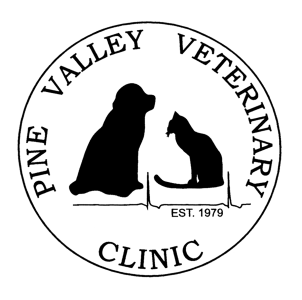 Personal Information:Name:  ______________________________________Phone:  ____________________Address:  ____________________________________ City/Zip:  __________________Email Address:  __________________________________________________________Are you eligible to work in the US?  Yes___________  No___________If you are under age 18, do you have an employment permit? Yes____	No____Have you ever been convicted of or pleaded no contest to any felony or misdemeanor within the last 5 years?  Yes__________  No_________If yes, please explain:  __________________________________________________Does the misdemeanor or felony involve a controlled substance?  Yes_____  No_____If yes, please explain:  __________________________________________________Do you have any outstanding warrants?  Yes__________  No__________Would you consent to a drug test?  Yes___________  No__________Position(s) Desired (please check all that apply):_____ Reception					_____ Veterinary Assistant_____ Veterinary Technician			_____ Other ____________________Full-Time ______	Part-Time ______	Desired Hours per Week:  _______________Which days can you work? (Please check all that apply)_____ Monday					_____ Thursday_____ Tuesday					_____ Friday	_____ Wednesday					_____ Saturday	What times can you work?_____ Morning		_____ Afternoon		_____ All DayRequired Wages:  ________________Education/Skills History:Are you currently attending school?  Yes _____  No _____Name/address of High School:  _____________________________________________Did you graduate?  Yes ______  No ______Name/address of University or Technical School:  ______________________________________________________________________Did you graduate?  Yes ______  No ______Degree Earned:  ________________________________________________________Name/address of University or Technical School:  ______________________________________________________________________Did you graduate?  Yes ______  No ______Degree Earned:  ________________________________________________________Professional licenses held:  ________________________________________________List all relevant skills, knowledge or certifications that qualify you for the position(s) you desire?  ____________________________________________________________________________________________________________________________________________________________________________________________________________________________________________________________________________________________Employment HistoryList your employment history, most recent first.Employer Name:  ________________________________________________________Employer Address:  _______________________________________________________Employer Phone:  ____________________________Job Title:  _______________________________________________Daily Responsibilities:  _______________________________________________________________________Start Date:  __________________	End Date:  _____________________Reason for Leaving:  _______________________________________________________________________Salary/Wage upon starting:  _______________		Upon Leaving:  ______________Employer Name:  ________________________________________________________Employer Address:  _______________________________________________________Employer Phone:  ____________________________Job Title:  _______________________________________________Daily Responsibilities:  _______________________________________________________________________Start Date:  __________________	End Date:  _____________________Reason for Leaving:  _______________________________________________________________________Salary/Wage upon starting:  _______________		Upon Leaving:  ______________Employer Name:  ________________________________________________________Employer Address:  _______________________________________________________Employer Phone:  ____________________________Job Title:  _______________________________________________Daily Responsibilities:  _______________________________________________________________________Start Date:  __________________	End Date:  _____________________Reason for Leaving:  _______________________________________________________________________Salary/Wage upon starting:  _______________		Upon Leaving:  ______________Professional References:List three professional references in which you approve contact regarding your prior employment, character and job performances:Reference Name:  ________________________________________Relationship:  _______________________________Phone:  _________________________Reference Name:  ________________________________________Relationship:  _______________________________Phone:  _________________________Reference Name:  ________________________________________Relationship:  _______________________________Phone:  _________________________I certify that all the information contained in this application is true and complete. I understand that false information may be grounds for rejection of this application or dismissal if employed.  I authorize the verification of any or all of the information listed above.Signature:  __________________________________		Date:  _______________